KEMENTERIAN AGAMA REPUBLIK INDONESIA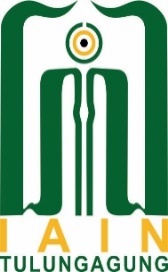 UNIVERSITAS ISLAM NEGERISAYYID ALI RAHMATULLAH TULUNGAGUNG FAKULTAS EKONOMI DAN BISNIS ISLAMJalan Mayor Sujadi Timur Nomor 46 Tulungagung - Jawa Timur  66221Website : https://fasih.uinsatu.ac.id E-mail: fasih@uinsatu.co.idBERITA ACARAUJIAN AKHIR SEMESTER __________ TAHUN AKADEMIK 20___/20___Pada hari ini ________________ Tanggal _______ Bulan ___________ Tahun  _________ di Fakultas Ekonomi dan Bisnis Islam Universitas Islam Negeri  Sayyid Ali Rahmatullah Tulungagung telah diadakan Ujian Akhir Semester __________ Tahun Akademik 20___/20___, dengan rincian sebagai berikut :Mata Kuliah Ujian	:   _______________________________________________Progam Studi/Kelas 	:   _______________________________________________Jam ke 	:   _______________________________________________Waktu 	:   _______________________________________________Jumlah Peserta :Sesuai Daftar Hadir 	:   _______________________________________________Peserta Yang Hadir 	:   _______________________________________________Peserta Tidak Hadir 	:   _______________________________________________Catatan Pelaksanaan :________________________________________________________________________________________________________________________________________________________________________________________________________________________________________________________________________________________________________________________________________________________Tulungagung, ________________ 20___  Pengawas Ujian/Dosen ..................................................